Выравнивания и Гомология.Задание 1. Раскраска выравниванияНиже представлены два рисунка с раскрасками BLOSUM62 и ClustalX. А также дерево последовательностей, полученное методом Neighbour Joining Using PAM 250.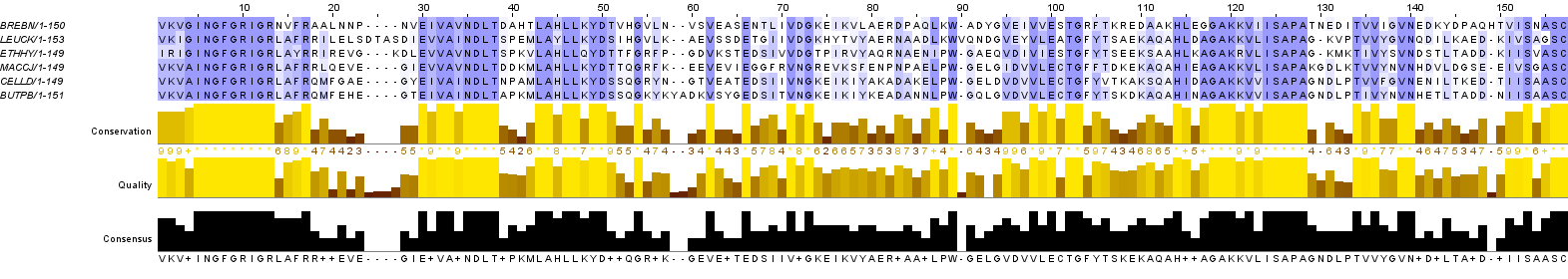 Рисунок 1. Выравнивание с раскраской BLOSUM62.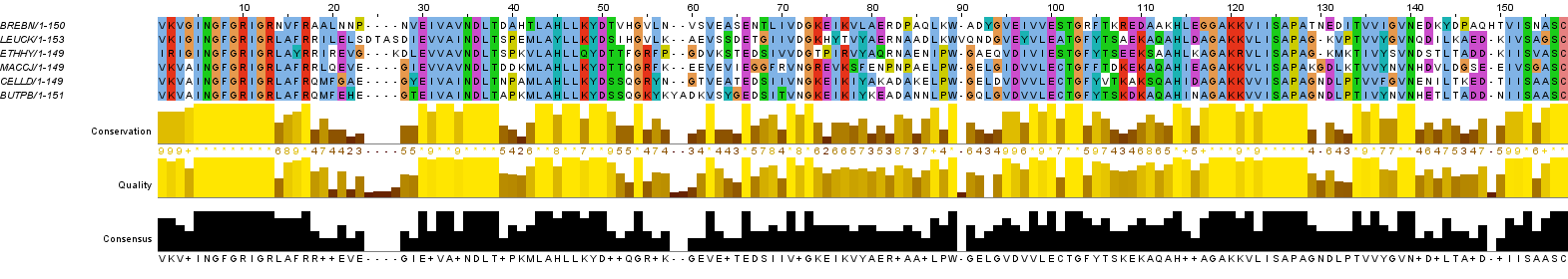 Рисунок 2. Выравниевание с раскраской ClustalX.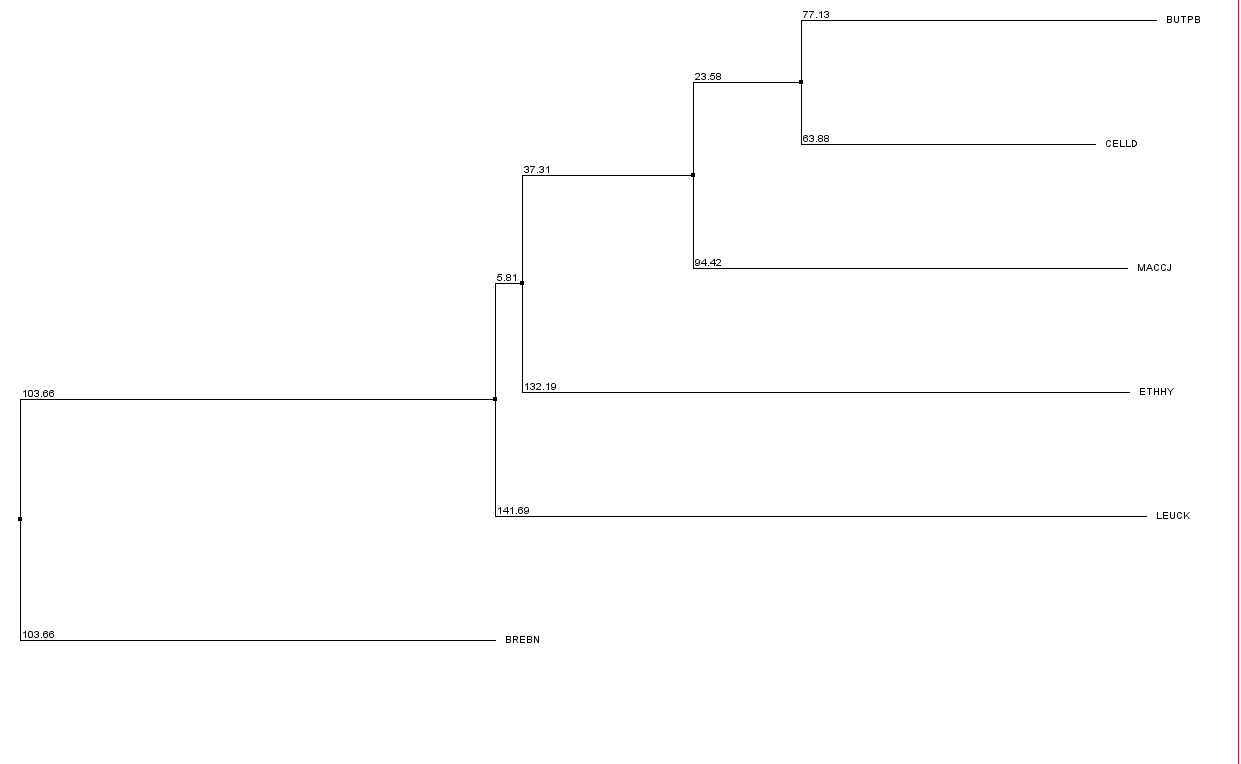 Рисунок 3. Дерево последовательностей.Задание 2. Участки выравнивания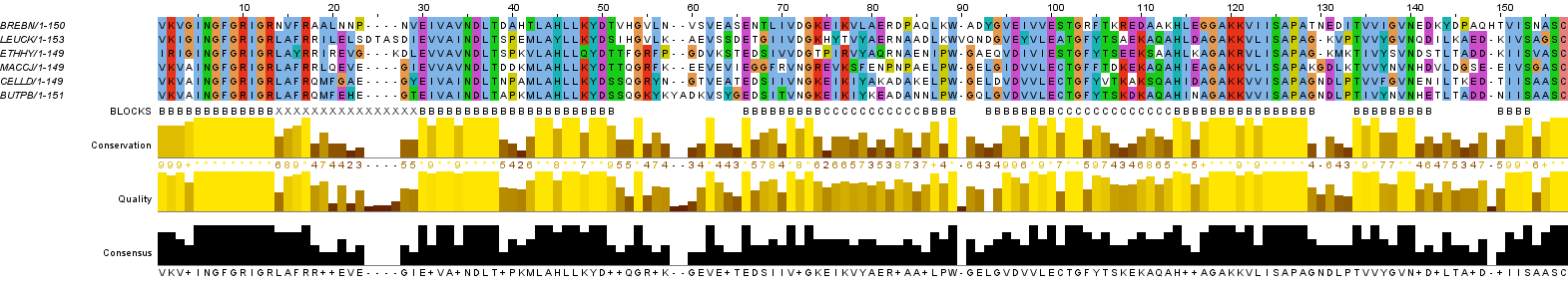 Рисунок 4. Выравние последовательности с выделенными участками.Символами B обозначены вертикальные блоки, С – участки между блоками в составе кластера.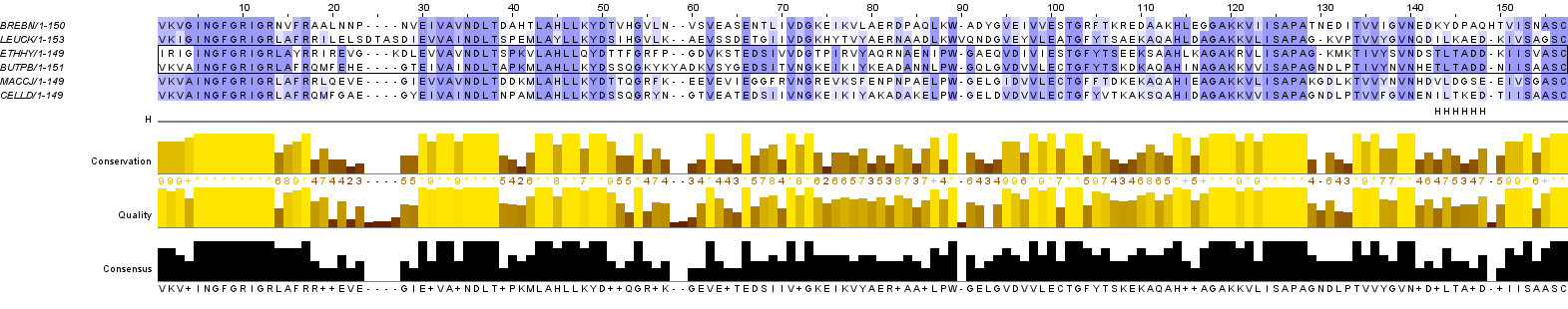 Рисунок .Участок 143-148 белков ETHHY и BUTPB схож между собой и в то же время отличается от других белков.Задание 3. Подсчет числа консервативных позиций (для блока 114-129)Число гэпов для самого длинного участка вне блоков и кластеров: 4. Их процент: 25%Задание 4. Добавление последовательности в выравнивание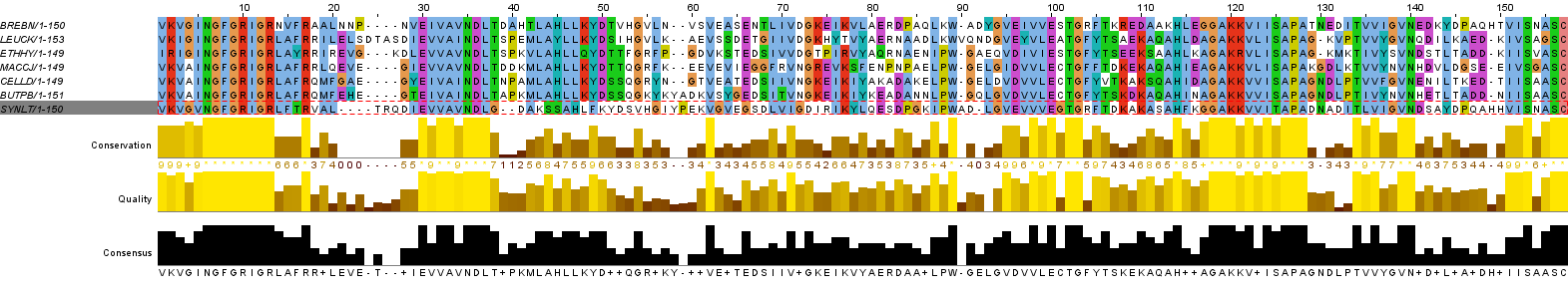 Рисунок 6. Добавление в выравнивание последовательности SYNLT.Задание 5. Добавление заведомо негомологичной последовательности в                         выравнивание.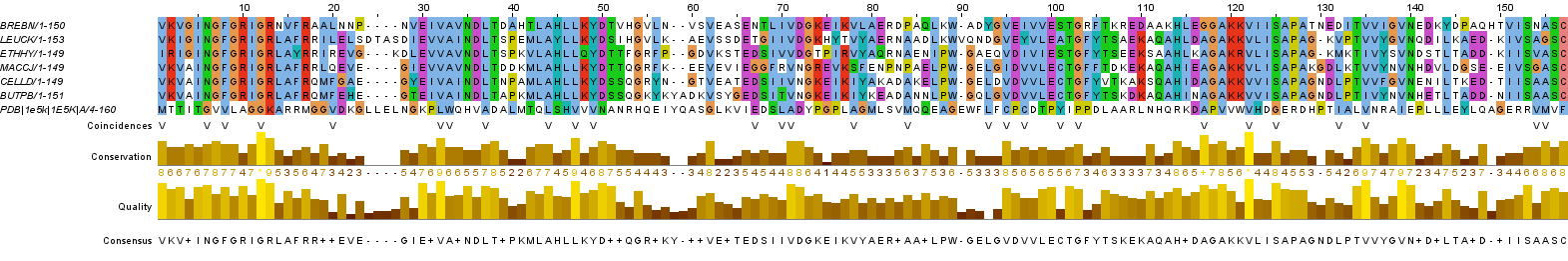 Рисунок 7. Добавление последовательности PDB|1E5K|A в выравнивание.Буквой V обозначены совпадение. Всего их 28 (17,5%)Задание 6. Множественное выравнивание заведомо негомологичных последовательностей.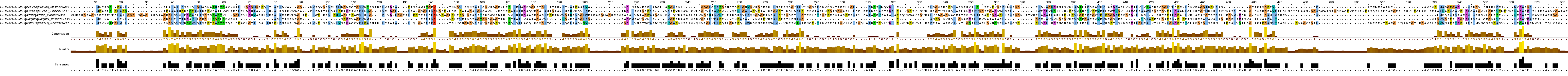 Рисунок 8. Выравнивание негомологичных последовательностей.Выбранные последовательности:F4BY60B1Y8F1A7IJ55H6Q874K9R0L9Выравнено с помощь программы muscle, и все получилось плохо. Но что-то похожее на блок было обнаружено: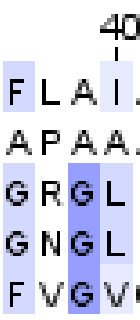 Рисунок . "Блок" №1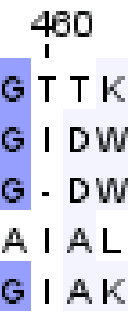 Рисунок . "Блок" №2количествопроцентАбсолютноконсервативные1062,5Абсолютно ФункциональноКонсервативны16,25Консервативны На 70%212,5ФункциональноКонсервативны на 70%16,25